                                  Тесты по биологии 9 класс. Подготовка к ГИАЧасть А.Задание 1.Избыток или недостаток гормонов в крови воспринимается       1) печенью      2) корой мозга      3) гипоталамуса      4) мозжечкомЗадание 2.К социальным факторам эволюции человека относят      1) изготовлением орудий труда      2) изменения в скелете      3) развитие бинокулярного зрения      4) добывания пищиЗадание 3. Какой процесс в организме человека относят к энергетическому обмену?1) деление клеток2) биологическое окисление органических веществ3) всасывание аминокислот ворсинками кишечника4) синтез белков, свойственных данному организмуЗадание 4. Какой цифрой на рисунке отмечена зона языка, отвечающая за распознавание солёного вкуса?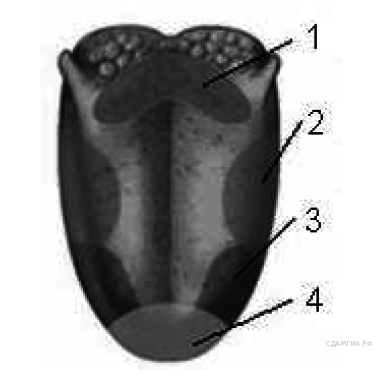 1) 1 2) 2 3) 3 4) 4Задание 5. У человека формирование речи идёт параллельно с развитием:1) инстинктов2) безусловных рефлексов3) эмоциональной памяти4) абстрактного мышленияЗадание  6. Профилактику и лечение какого заболевания можно осуществлять, используя данный комплекс упражнений?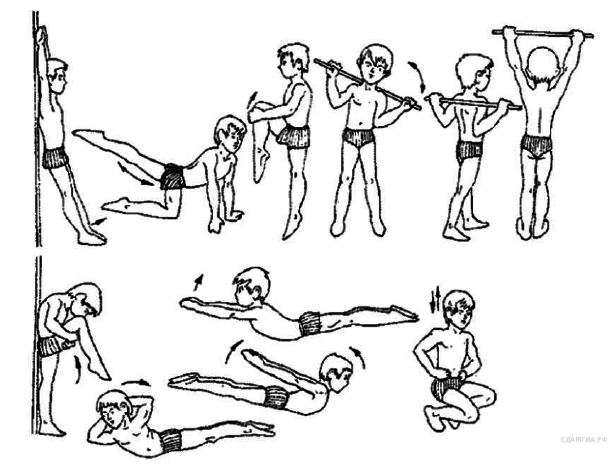 1) сколиоз2) нарушение координации3) плоскостопие4) вывих голеностопного суставаЗадание 7. При выращивании растений в теплицах недостаток света в осенне-зимний период можно компенсировать1) поддерживанием высокой влажности почвы2) биологической борьбой с вредителями3) повышением в воздухе содержания углекислого газа4) регулярной подкормкой растворами азотных и калийных солейЗадание 8. Устойчивость рыжих тараканов к ядам, которые использует человек в борьбе с ними, формируется на основе1) несовершенства ядов2) искусственного отбора3) наследственной изменчивости4) ненаследственной изменчивостиЗадание 9. Изучите график зависимости изменения температуры кожи от продолжительности контакта с предметом, температура которого составляет 0 °С (по оси у отложена температура кожного покрова человека (в °С), а по х — продолжительность контакта с холодным предметом (в с)).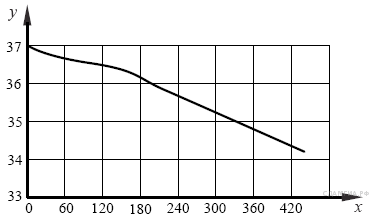 Какой будет температура кожи в области контакта, если продолжительность соприкосновения с холодным предметом составит 210 с?1) 36,4 °С2) 36,1 °С3) 35,8 °С4) 35,5 °СЗадание 10. Изучите таблицу, в которой приведены две группы растений:Что из перечисленного ниже было положено в основу разделения (классификации) этих растений в группы?1) источник питания2) способ размножения3) требования к освещённости4) строение цветкаЗадание 11. Верны ли следующие суждения о строении нервной системы человека?А. Нервные узлы — это скопление тел нервных клеток за пределами центральной нервной системыБ. Двигательные нейроны передают нервные импульсы от органов чувств в спинной мозг.1) верно только А2) верно только Б3) верны оба суждения4) оба суждения неверныЗадание 12. Специальность учёного, занимающегося лечением домашних животных, называется1) агроном2) зоотехник3) селекционер4) ветеринарЗадание 13. На рисунке изображена растительная клетка. Какую функцию выполняют органоиды клетки, обозначенные буквой А?1) контролируют жизнедеятельность2) поглощают энергию солнечного света3) хранят наследственную информацию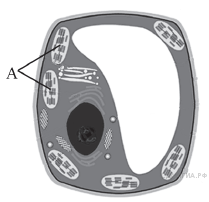 4) запасают водуЗадание 14. Безусловные рефлексы, в отличие от условных рефлексов, являются1)наследуемыми2)индивидуальными3)временными4)приобретеннымиЗадание 15. Такое заболевание, как варикозное расширение вен ног, наиболее характерно для1)токарей
2)пловцов3)водителей4)ученыхЧасть В.Задание 1. Что относят к глобальным экологическим проблемам современности? Выберите три верных ответа из шести и запишите цифры, под которыми они указаны.1) строительство новых городов2) истощение озонового слоя Земли3) низкая рождаемость в развитых странах Европы4) старение населения Земли5) загрязнение атмосферы продуктами различных производств6) сокращение видового разнообразия биосферыЗадание 2. Известно, что большой пёстрый дятел – лесная птица, живущая на деревьях и питающаяся насекомыми, обитающими под корой. Используя эти сведения, выберите из приведённого ниже списка три утверждения, относящиеся к описанию данных признаков этого животного. Запишите в таблицу цифры, соответствующие выбранным ответам.1) Клюв у птиц крепкий, заострённый и долотовидный.2) Яйца насиживают самец и самка поочерёдно в течение 12–13 дней.3) Птицы имеют короткие ноги, с цепкими острыми когтями, два пальца ноги направлены вперёд, а два назад.4) Дятел не любит соседства своих родичей.5) Перья хвоста упругие, их стержни загнуты в сторону ствола дерева.6) Длина тела дятла составляет 23–26 см, а масса — 70–100 г.БОРЬБА ЗА СУЩЕСТВОВАНИЕПод названием борьбы за существование Ч. Дарвин ввёл в биологию сборное понятие, объединяющее различные формы взаимодействия организма со средой, которые ведут к естественному отбору организмов. Основная причина борьбы за существование – это недостаточная приспособленность отдельных особей к использованию ресурсов среды, например пищи, воды и света. Учёный выделял три формы борьбы засуществование: внутривидовую, межвидовую и борьбу с физическими условиями среды.Внутривидовая борьба за существование – борьба между особями одного вида. Эта борьба наиболее ожесточённая и особенно упорная. Она сопровождается угнетением и вытеснением менее приспособленных особей данного вида. Например, так происходит конкуренция между соснами в сосновом лесу за свет или самцами в борьбе за самку. В процессе борьбы организмы одного вида постоянно конкурируют за жизненное пространство, пищу, убежища, место для размножения. Внутривидовая борьба за существование усиливается с увеличением численности популяции и усилением специализации вида.Каждый вид растений, животных, грибов, бактерий в экосистеме вступает в определённые отношения с другими членами биоценоза. Межвидовая борьба за существование – борьба между особями различных видов. Её можно наблюдать во взаимоотношениях между хищниками и их жертвами, паразитами и хозяевами. Особенно упорная борьба за существование существует между организмами, которые принадлежат к близким видам: серая крыса вытесняет чёрную, дрозд деряба вызывает уменьшение численности певчего дрозда, а таракан пруссак (рыжий таракан) – чёрного таракана.Отношения между видами сложные, так как все виды в природных сообществах взаимосвязаны. Взаимосвязь может быть антагонистической и симбиотической. Так, растения не могут существовать без сожительства с некоторыми видами грибов, бактерий и животных.Борьба с неблагоприятными условиями окружающей среды проявляется в различных отрицательных воздействиях неживой природы на организмы. Так, на произрастающие в пустынях растения влияет недостаток влаги, питательных веществ в почве и высокая температура воздуха.Для эволюции значение различных форм борьбы за существование неравноценно. Межвидовая борьба за существование ведёт к совершенствованию одних видов по сравнению с другими. В результате такой борьбы победившие виды сохраняются, а проигравшие вымирают. Внутривидовая борьба за существование вызывает увеличение разнообразия у особей внутривидовых признаков, снижает напряжённость конкуренции за одинаковые ресурсы среды.
Задание 3. Пользуясь таблицей «Соотношение компонентов к общей массе дерева (в %) в 19-летних сосновых посадках разной густоты» и знаниями, полученными на уроках биологии, ответьте на следующие вопросы.Соотношение компонентов к общей массе дерева (в %) в 19-летних сосновых посадках разной густоты1) В посадках какой густоты биомасса хвои по отношению к прочим компонентам наивысшая?2) Если сложить показатели компонентов в таблице, то 100% не получится. Биомасса какого органа не учтена?3) Почему лесоводы активно занимаются искусственным разведением хвойных лесов?Часть С.1. Объясните, почему принцип  «пейте воду, когда хочется, но никогда хочется, но никогда не пейте много сразу» не вызывает возражений у специалистов. Приведите два объяснения.Группа 1Группа 2СоснаЕльБерёзаВетреницаОдуванчикКопытеньГустота насаждений(в деревьях на гектар)СтволХвояВетви10058,913,28,918563,714,27,740066,410,06,350064,913,45,070072,88,74,9